St. John Catholic Preschool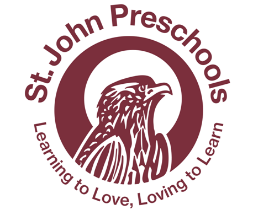 3 Year Olds - 4 Year Olds - Great Start Readiness Program505 N. Dayton St.Davison, MI 48423www.stjohnpreschools.comPrint page 1 only!Enrollment Form 2023/2024 School YearEnrollment Form 2023/2024 School YearEnrollment Form 2023/2024 School YearDate: _________________                                 Parishioner? _____ Yes _____No                                 Parishioner? _____ Yes _____NoChild's Name: _____________________________________________________________________________                                                   (First)                                               (Middle)                                                 (Last)                     Child's Name: _____________________________________________________________________________                                                   (First)                                               (Middle)                                                 (Last)                     Child's Name: _____________________________________________________________________________                                                   (First)                                               (Middle)                                                 (Last)                     Child's Date of Birth: ____________________Child's Current Age: ________________Child's Current Age: ________________Address: ______________________________City: ____________________Zip: _____________Phone: _______________________________Phone: _______________________________Phone: _______________________________Parent(s) Name(s): ______________________________________________________________________________________Parent(s) Name(s): ______________________________________________________________________________________Parent(s) Name(s): ______________________________________________________________________________________Email Address: ______________________________________________________________________________________Email Address: ______________________________________________________________________________________Email Address: ______________________________________________________________________________________**Please provide an email address so we can send out emails about school closings, changes in the calendar, and any other notifications that parents will need.****Please provide an email address so we can send out emails about school closings, changes in the calendar, and any other notifications that parents will need.****Please provide an email address so we can send out emails about school closings, changes in the calendar, and any other notifications that parents will need.**St. John Programs (please select)St. John Programs (please select)St. John Programs (please select)3 Year Old Program - Child must be 3by September 1, 2023 & potty trained                                                                    Four days a week      M-Th (9:30 a.m. - 12:30 p.m.)                                                 3 Year Old Program - Child must be 3by September 1, 2023 & potty trained                                                                    Four days a week      M-Th (9:30 a.m. - 12:30 p.m.)                                                 3 Year Old Program - Child must be 3by September 1, 2023 & potty trained                                                                    Four days a week      M-Th (9:30 a.m. - 12:30 p.m.)                                                 4 Year Old Program - Child must be 4 by September 1, 2023 & potty trained                                                                    Four days a week      M-Th (9:15 a.m. - 12:15 p.m.)                                                   4 Year Old Program - Child must be 4 by September 1, 2023 & potty trained                                                                    Four days a week      M-Th (9:15 a.m. - 12:15 p.m.)                                                   4 Year Old Program - Child must be 4 by September 1, 2023 & potty trained                                                                    Four days a week      M-Th (9:15 a.m. - 12:15 p.m.)                                                   Great Start Readiness Program - Child must be 4 by September 1, 2023 & potty trained                                                   Four days a week      M-Th (9:00 a.m. – 12:00 p.m.)   Great Start Readiness Program - Child must be 4 by September 1, 2023 & potty trained                                                   Four days a week      M-Th (9:00 a.m. – 12:00 p.m.)   Great Start Readiness Program - Child must be 4 by September 1, 2023 & potty trained                                                   Four days a week      M-Th (9:00 a.m. – 12:00 p.m.)   Before /After Care Program - Child Care is available before and after school at an hourly fee.                                                                                                                    Before Care hours are 8:30 a.m. until class time.                                                                              After Care hours are Dismissal to 3:30 p.m.                                                                                     Additional care may be available upon request.                Each week you can request Before and After Care hours for the following week.Before /After Care Program - Child Care is available before and after school at an hourly fee.                                                                                                                    Before Care hours are 8:30 a.m. until class time.                                                                              After Care hours are Dismissal to 3:30 p.m.                                                                                     Additional care may be available upon request.                Each week you can request Before and After Care hours for the following week.Before /After Care Program - Child Care is available before and after school at an hourly fee.                                                                                                                    Before Care hours are 8:30 a.m. until class time.                                                                              After Care hours are Dismissal to 3:30 p.m.                                                                                     Additional care may be available upon request.                Each week you can request Before and After Care hours for the following week.There is a $50 per child (non-refundable) annual enrollment fee. Please enclose the fee with this form. Make checks payable to: St. John Preschools (please note on the check that this is for Preschool Enrollment).  Return the completed form and payment to the Preschool Office at: 505 N. Dayton St., Davison, MI 48423. (Enrollment fee does not apply to GSRP applicants)                                                                                                       Enrollment                                                                                                                                                          Fee EnclosedThere is a $50 per child (non-refundable) annual enrollment fee. Please enclose the fee with this form. Make checks payable to: St. John Preschools (please note on the check that this is for Preschool Enrollment).  Return the completed form and payment to the Preschool Office at: 505 N. Dayton St., Davison, MI 48423. (Enrollment fee does not apply to GSRP applicants)                                                                                                       Enrollment                                                                                                                                                          Fee EnclosedThere is a $50 per child (non-refundable) annual enrollment fee. Please enclose the fee with this form. Make checks payable to: St. John Preschools (please note on the check that this is for Preschool Enrollment).  Return the completed form and payment to the Preschool Office at: 505 N. Dayton St., Davison, MI 48423. (Enrollment fee does not apply to GSRP applicants)                                                                                                       Enrollment                                                                                                                                                          Fee EnclosedPrior to the first day of school, parents must attend the Parent Orientation Meeting (to be scheduled in August 2023)The following must also be submitted to the Preschool Office to complete the enrollment process:Emergency Information CardConfidential Enrollment InformationPermission and Acknowledgement FormsHealth Appraisal and up-to-date Immunization Record  (must be signed by doctor)All of these required papers will be handed out at the Parent Orientation Meeting.Prior to the first day of school, parents must attend the Parent Orientation Meeting (to be scheduled in August 2023)The following must also be submitted to the Preschool Office to complete the enrollment process:Emergency Information CardConfidential Enrollment InformationPermission and Acknowledgement FormsHealth Appraisal and up-to-date Immunization Record  (must be signed by doctor)All of these required papers will be handed out at the Parent Orientation Meeting.Prior to the first day of school, parents must attend the Parent Orientation Meeting (to be scheduled in August 2023)The following must also be submitted to the Preschool Office to complete the enrollment process:Emergency Information CardConfidential Enrollment InformationPermission and Acknowledgement FormsHealth Appraisal and up-to-date Immunization Record  (must be signed by doctor)All of these required papers will be handed out at the Parent Orientation Meeting.